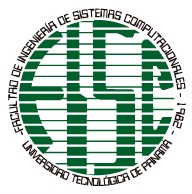 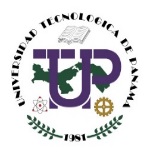       LLENAR A COMPUTADORAEnviar formulario con información solicitada al correo electrónico: diplomado.fisc@utp.ac.pa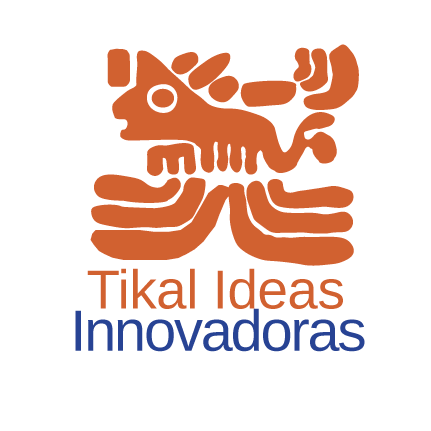 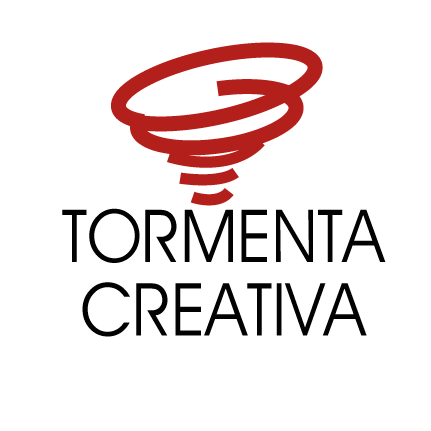 FORMULARIO DE PROPUESTA DE PROYECTOFORMULARIO DE PROPUESTA DE PROYECTOSe solicita a los postulantes completen la siguiente información, la cual será tratada de manera confidencial y sólo con fines evaluativos:Se solicita a los postulantes completen la siguiente información, la cual será tratada de manera confidencial y sólo con fines evaluativos:1.¿Tiene en mente realizar un proyecto o iniciar un emprendimiento en el campo de las Industrias        Creativas y Culturales o ya se encuentra en fase de implementación?              Si                                                               NoSi la respuesta es positiva, responda las siguientes preguntas:              Si                                                               NoSi la respuesta es positiva, responda las siguientes preguntas:2.Describa brevemente (no más de 300 palabras) de qué se trata el proyecto.3.¿Quiénes son los (potenciales) clientes o beneficiarios del mismo?4.¿En qué fase se encuentra el proyecto o emprendimiento? (diseño, inicial, avanzado, otro).  Explique su respuesta, por favor.5.¿Por qué considera que el Diplomado puede ser de utilidad para su proyecto o emprendimiento? ¿Por qué considera que el Diplomado puede ser de utilidad para su proyecto o emprendimiento? 6.¿Cómo piensa aplicar lo aprendido en el Diplomado?¿Cómo piensa aplicar lo aprendido en el Diplomado?Firma del AspiranteFirma del AspiranteFecha de la solicitudPARA USO DE LA FACULTADPARA USO DE LA FACULTADObservacionesVicedecano de Investigación, de postgrado y ExtensiónCoordinador de DiplomadoTikal Ideas InnovadorasTormenta Creativa